Country: Hungary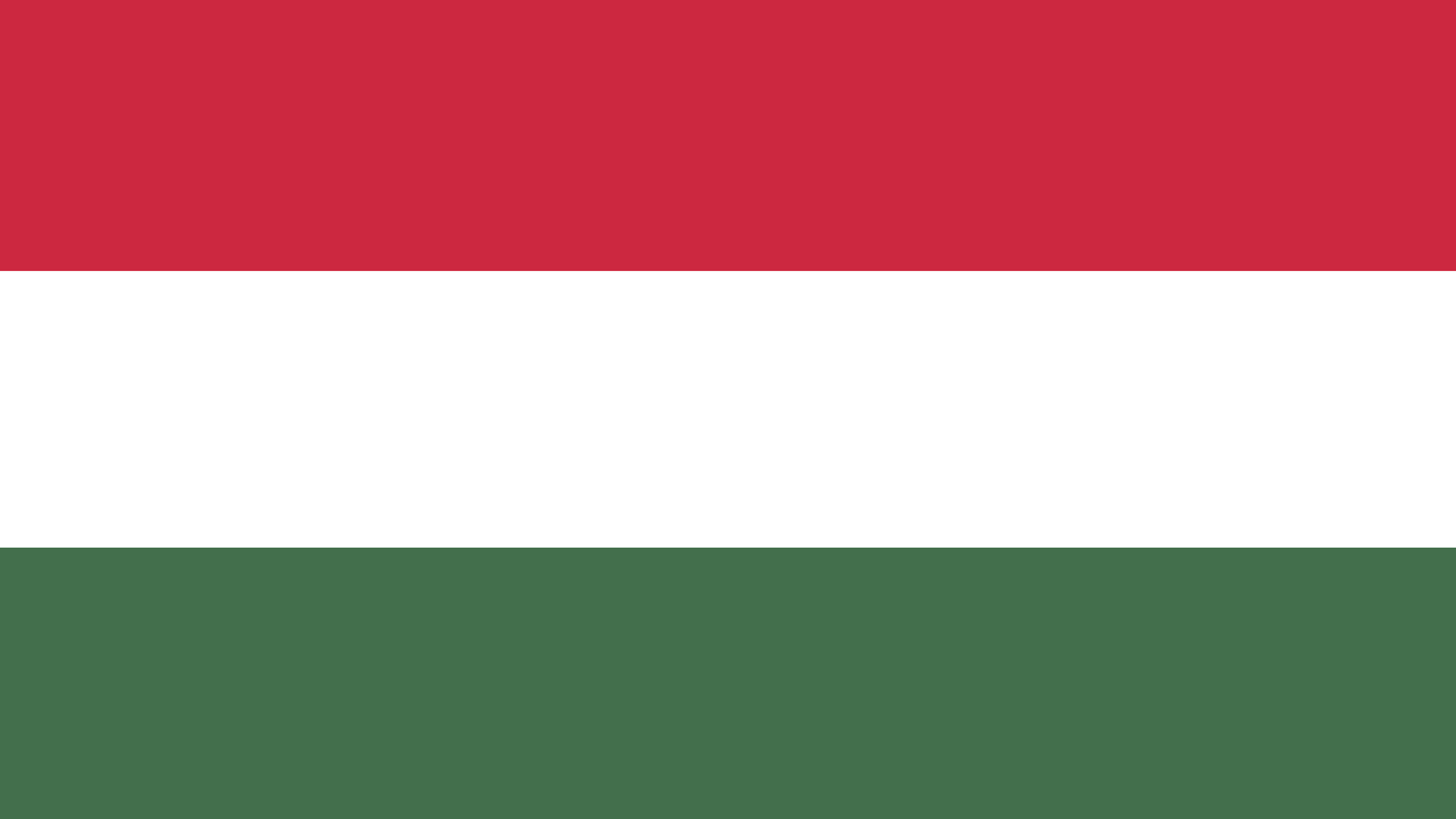 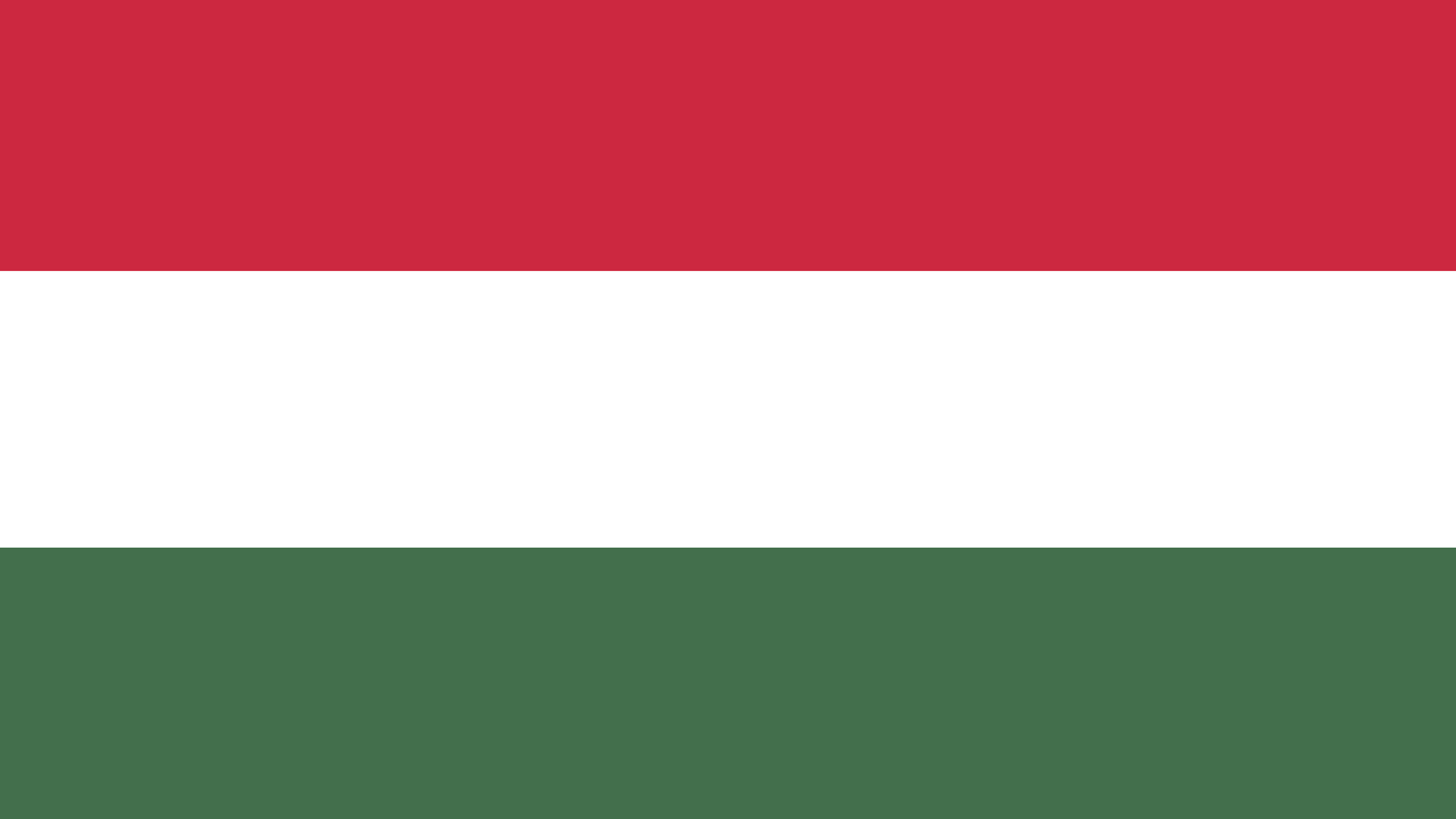 Committee: UNHRCAgenda: Refugee crisis, forcibly displaced and stateless peopleHungary is a nation of great ethnic and cultural diversity. Hungary is today a cultural mosaic made up of people who have come from all around the Europe. Hungary is federal parliamentary democracy, with Janos Ader being the head of state. Its advanced economy is the thirty-sixth largest in the world, relying chiefly upon its abundant natural resources and well-development international trade networks.  Hungary since 1989 has also improved its often frosty neighborly relations by signing basic treaties with Ukraine, Slovakia, and Romania. And today, in a commercial sense, it has good relations with Ukraine, Slovakia and Romania. At the same time, their culture is similar. Hungary has been a member of the United Nations since 1955. And it is playing active role in United Nations.Every one second one person displacing in the world. 2013 in Hungary, thirteen people displaced but in 2020 only 100 people displaced.  Regions of the globe that are experiencing the most persistent refugee crisis include Afghanistan, Somalia, South Sudan, Syria. Afghanistan suffers from a more serious lack of improved facilities but has been successful in reducing the practice of refugee crisis. Somalia on the other side has a higher yet not satisfactory rate of success. The roots of these problems still extend to today from overpopulation. It is important to acknowledge that often these states and many are not ready enough to these types of problems. The amount of the refugees rising, amongst other things, stems from war and injustice. Many in Ukraine and Russia are feeling the country because of the war going on for example. War in Ukraine causes fastest growing refugee crisis since World War II. And the number of people who have fled Ukraine today reached 2.5 million. In conclusion, to solve the refugee crisis, we must first solve world peace, end the wars and be a union. To do this, we shouldn’t act with violence and anger, we should act with kindness and patience. And Hungary is working to solve issue of this problems. Hungary has been involved in more than 300 projects, some of which have been influential. World is united and thinking about these problems. Source:cia.govwikipedia.orgdelegatepal.com